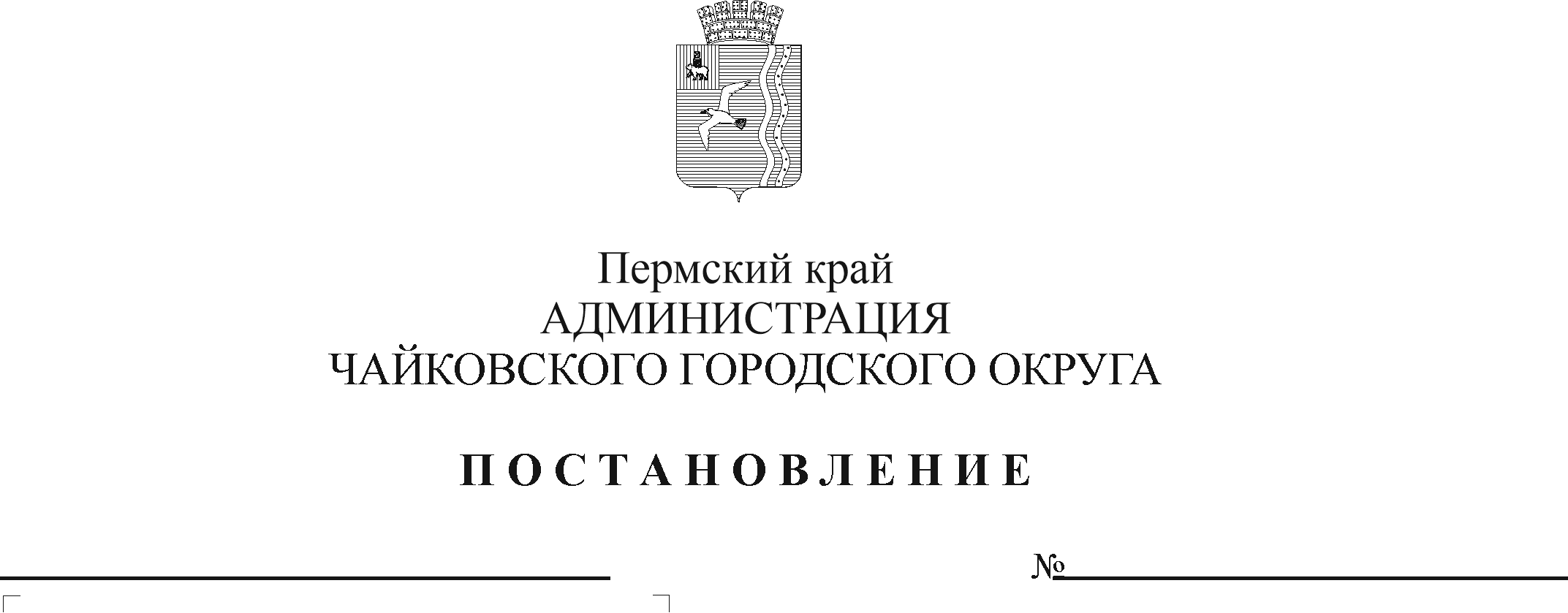 В соответствии со статьей 78.1 Бюджетного кодекса Российской Федерации, постановлением Правительства Российской Федерации от 22 февраля 2020 г. № 203 «Об общих требованиях к нормативным правовым актам и муниципальным правовым актам, устанавливающим порядок определения объема и условия предоставления бюджетным и автономным учреждениям субсидий на иные цели», постановлением Правительства Пермского края от 6 июля 2022 г. № 578-п «О предоставлении иных межбюджетных трансфертов бюджетам муниципальных образований Пермского края на организацию бесплатного питания для обучающихся на уровнях основного общего и среднего общего образования в муниципальных общеобразовательных организациях Пермского края, вынужденно покинувших территории Луганской Народной Республики, Донецкой Народной Республики и Украины», Уставом Чайковского городского округа, постановлением администрации города Чайковского от 17 января 2019 г. № 8/1 «Об утверждении муниципальной программы «Социальная поддержка граждан Чайковского городского округа»ПОСТАНОВЛЯЮ:Включить в реестр расходных обязательств Чайковского городского округа расходы на организацию бесплатного питания для обучающихся на уровнях основного общего и среднего общего образования в муниципальных общеобразовательных организациях, вынужденно покинувших территории Луганской Народной Республики, Донецкой Народной Республики и Украины, за счет и в пределах средств иных межбюджетных трансфертов, передаваемых из бюджета Пермского края бюджету Чайковского городского округа.Определить главным распорядителем бюджетных средств, указанных в пункте 1 постановления, Управление образования администрации Чайковского городского округа.Утвердить прилагаемый Порядок предоставления и расходования средств на организацию бесплатного питания для обучающихся на уровнях основного общего и среднего общего образования в муниципальных общеобразовательных организациях, вынужденно покинувших территории Луганской Народной Республики, Донецкой Народной Республики и Украины.4. Опубликовать постановление в газете «Огни Камы» и разместить на официальном сайте администрации Чайковского городского округа.5. Постановление вступает в силу после его официального опубликования и распространяется на правоотношения, возникшие  с 1 сентября 2022 г.6. Контроль за исполнением постановления возложить на заместителя главы администрации Чайковского городского округа по социальным вопросам.Глава городского округа – глава администрации Чайковского городского округа	                                          Ю.Г. ВостриковУТВЕРЖДЕНпостановлением администрации Чайковского городского округаот ____________ 2022 № _____ПОРЯДОКпредоставления и расходования средств на организацию бесплатного питания для обучающихся на уровнях основного общего и среднего общего образования в муниципальных общеобразовательных организациях, вынужденно покинувших территории Луганской Народной Республики, Донецкой Народной Республики и Украины1. Общие положения Настоящий Порядок устанавливает правила предоставления и расходования средств на организацию бесплатного питания для обучающихся на уровнях основного общего и среднего общего образования в муниципальных общеобразовательных организациях, вынужденно покинувших территории Луганской Народной Республики, Донецкой Народной Республики и Украины (далее – Порядок, организация питания обучающихся), в рамках подпрограммы «Реализация системы мер социальной поддержки граждан» муниципальной программы «Социальная поддержка граждан Чайковского городского округа», утвержденной постановлением администрации города Чайковского от 17 января 2019 г. № 8/1.Средства предоставляются в целях организации бесплатного питания обучающихся, получающих основное общее и среднее общее образование в муниципальных общеобразовательных организациях Чайковского городского округа, вынужденно покинувших территории Луганской Народной Республики, Донецкой Народной Республики и Украины (далее – обучающиеся, учреждения).1.3. Право на бесплатное питание имеют обучающиеся, предоставившие  отрывную часть бланка уведомления о прибытии иностранного гражданина или лица без гражданства в место пребывания.1.4. Предоставление бесплатного питания осуществляется на основании приказа руководителя учреждения, содержащего поименный список обучающихся.1.5. Бесплатное питание предоставляется обучающимся не менее одного раза в день в столовых учреждений во время учебного процесса.1.6. В учреждениях должны быть созданы условия для организации питания обучающихся в соответствии с СП 2.4.3648-20 «Санитарно-эпидемиологические требования к организациям воспитания и обучения, отдыха и оздоровления детей и молодежи», утвержденными постановлением Главного государственного санитарного врача Российской Федерации от 28 сентября 2020 г. № 28, и СанПиН 2.3/2.4.3590-20 «Санитарно-эпидемиологические требования к организации общественного питания населения», утвержденными постановлением Главного государственного санитарного врача Российской Федерации от 27 октября 2020 г. № 32.1.7. Для обучающихся, нуждающихся в диетическом питании, разрабатывается отдельное меню по медицинским показаниям в пределах размера стоимости питания, определяемого в соответствии с пунктом 2.9 настоящего Порядка.1.8. В дни непосещения обучающимися учреждений питание не предоставляется, денежная компенсация стоимости питания не возмещается.1.9. Информация о предоставлении бесплатного горячего питания обучающимся в соответствии с настоящим Порядком размещается в Единой государственной информационной системе социального обеспечения. Размещение (получение) указанной информации в Единой государственной информационной системе социального обеспечения осуществляется в соответствии с Федеральным законом от 17 июля 1999 г. № 178-ФЗ «О государственной социальной помощи».1.10. Средства предоставляются в пределах бюджетных ассигнований, предусмотренных в сводной бюджетной росписи бюджета Чайковского городского округа на соответствующий финансовый год и плановый период, и лимитов бюджетных обязательств, доведенных Управлению образования администрации Чайковского городского округа (далее – Управление образования) в установленном порядке, за счет средств бюджета Пермского края.1.11. Средства на организацию питания обучающихся предоставляются в виде субсидии на иные цели (далее – субсидия) муниципальным бюджетным и автономным общеобразовательным организациям, в отношении которых Управление образования осуществляет функции и полномочия учредителя (далее – учредитель).Условия и порядок предоставления субсидииДля получения субсидии в текущем финансовом году учреждения направляют учредителю:пояснительную записку, содержащую обоснование необходимости предоставления бюджетных средств;расчет-обоснование суммы субсидии с указанием информации о количестве обучающихся в учреждении на уровнях основного общего и среднего общего образования, вынужденно покинувших территории Луганской Народной Республики, Донецкой Народной Республики и Украины, согласно приложению 1 к настоящему Порядку.Учредитель рассматривает и проверяет документы на полноту их представления в соответствии с пунктом 2.1 настоящего Порядка в течение 10 рабочих дней с даты их представления.Основания для отказа учреждению в предоставлении субсидии:несоответствие представленных учреждением документов требованиям, определенным в соответствии с пунктом 2.1 настоящего Порядка, или непредставление (представление не в полном объеме) указанных документов;недостоверность информации, содержащейся в документах, представленных учреждением в соответствии с пунктом 2.1 настоящего Порядка.2.4. Субсидия предоставляется на основании Соглашения о предоставлении из бюджета Чайковского городского округа муниципальному бюджетному (автономному) учреждению субсидии на иные цели (далее – Соглашение), заключенного между учредителем и учреждением в соответствии с типовой формой, утвержденной приказом Управления финансов и экономического развития администрации Чайковского городского округа от 10 января 2019 г. № 23.Субсидия предоставляется на отдельный лицевой счет, открытый в Управлении финансов администрации Чайковского городского округа (далее – Управление финансов), в сроки и в суммах, установленных Соглашением.Требования, которым должно соответствовать учреждение на 1-е число месяца, в котором планируется заключение Соглашения:отсутствие неисполненной обязанности по уплате налогов, сборов, страховых взносов, пеней, штрафов, процентов, подлежащих уплате в соответствии с законодательством Российской Федерации о налогах и сборах;отсутствие просроченной задолженности по возврату в бюджет Чайковского городского округа субсидий, бюджетных инвестиций, предоставленных в том числе в соответствии с иными правовыми актами, и иной просроченной задолженности перед бюджетом Чайковского городского округа.Условиями заключения Соглашения являются:соответствие учреждения требованиям, установленным пунктом 2.6 настоящего Порядка;наличие бюджетных ассигнований для предоставления субсидий на иные цели в сводной бюджетной росписи бюджета Чайковского городского округа;наличие приказа учреждения об обеспечении бесплатным питанием обучающихся. В случаях, установленных Соглашением, заключаются дополнительные соглашения к указанному Соглашению, предусматривающие внесение в него изменений или его расторжение, в соответствии с типовой формой. Определение объема субсидий учреждениям на организацию питания обучающихся осуществляется исходя из численности обучающихся, количества учебных дней, стоимости питания одного обучающегося в день.Размер стоимости питания в день на одного обучающегося не может быть меньше размера, установленного подпунктом 5 пункта 2 статьи 15 и статьей 18.7 Закона Пермской области от 9 сентября 1996 г. № 533-83 «О социальных гарантиях и мерах социальной поддержки семьи, материнства, отцовства и детства в Пермском крае», с учетом индексации.Учреждения расходуют субсидию на расходы, связанные с предоставлением бесплатного питания обучающимся (оплата услуг по организации питания).Субсидия расходуется учреждениями на основании заключенных в соответствии с действующим законодательством договоров; актов выполненных работ (оказанных услуг); счетов; счетов-фактур; универсальных передаточных документов; счетов на авансовый платеж в размере не более 30% (если данные условия предусмотрены договором); товарных накладных, прочих документов о приемке работ (оказанных услуг); ежемесячного отчета о фактических расходах на организацию бесплатного питания обучающихся по форме согласно приложению 2 к настоящему Порядку.Расходы на организацию бесплатного питания обучающихся осуществляются в соответствии с федеральными законами: для автономных учреждений - от 18 июля 2011 г. № 223-ФЗ «О закупках товаров, работ, услуг отдельными видами юридических лиц», для бюджетных учреждений - от 5 апреля 2013 г. № 44-ФЗ «О контрактной системе в сфере закупок товаров, работ, услуг для обеспечения государственных и муниципальных нужд».Субсидия расходуется учреждением в соответствии с целевым назначением и не может быть направлена на другие цели.2.14. Показателями результативности использования субсидии являются:численность обучающихся в муниципальных общеобразовательных организациях, обеспеченных бесплатным питанием;доля обучающихся, обеспеченных бесплатным питанием, в общей численности такой категории обучающихся.3. Требования к отчетности3.1. Учреждения предоставляют учредителю отчетность в сроки и по форме, установленные Соглашением. 3.2. Учреждения представляют в Управление образования табель учета питания обучающихся и отчет о фактических расходах на организацию бесплатного питания обучающихся по форме согласно приложению 2 к настоящему Порядку в срок до 5 числа месяца, следующего за отчетным.3.3. Контроль за своевременностью представления отчетов и достоверностью отчетных данных возлагается на руководителей учреждений.4. Порядок осуществления контроля за соблюдением целей, условий и порядка предоставления субсидий на иные цели и ответственность за их несоблюдение4.1. Учреждения несут ответственность за целевое использование субсидии, соблюдение условий, установленных при предоставлении субсидии, полноту, качество, достоверность и своевременность предоставления отчетности и документов.4.2. Неиспользованные в текущем финансовом году остатки субсидии подлежат возврату в бюджет Чайковского городского округа в порядке, утвержденном Управлением финансов.4.3.	Контроль за целевым использованием субсидии, соблюдением требований и условий их предоставления, установленных настоящим Порядком и (или) Соглашением, осуществляют Управление образования, Управление финансов, Контрольно-счетная палата Чайковского городского округа.4.4. В случае несоблюдения учреждениями целей и условий, установленных при предоставлении субсидии, недостижения показателей результативности, выявленных по результатам проверок, проведенных Управлением образования и уполномоченным органом муниципального финансового контроля, субсидия подлежит возврату в бюджет Чайковского городского округа в следующие сроки:на основании требования Управления образования - в течение 30 календарных дней со дня получения учреждениями соответствующего требования;на основании представления и (или) предписания уполномоченного органа муниципального финансового контроля - в срок, установленный в соответствии с бюджетным законодательством Российской Федерации.В случае невыполнения учреждениями требований о возврате субсидии Управление образования обеспечивает взыскание субсидии в судебном порядке в соответствии с действующим законодательством.Приложение 1к Порядку предоставления и расходования средств на организацию бесплатного питания для обучающихся на уровнях основного общего и среднего общего образования в муниципальных общеобразовательных организациях, вынужденно покинувших территории Луганской Народной Республики, Донецкой Народной Республики и УкраиныРасчет-обоснованиесуммы субсидии на организацию бесплатного питания для обучающихся на уровнях основного общего и среднего общего образования, вынужденно покинувших территории Луганской Народной Республики, Донецкой Народной Республики и Украиныпо состоянию на 1 _______________ 20____ г._________________________________________________________________________                  (наименование учреждения)"_____" __________________ г. ___________________________________________       (дата заполнения)          (подпись, расшифровка подписи)Приложение 2к Порядку предоставления и расходования средств на организацию бесплатного питания для обучающихся на уровнях основного общего и среднего общего образования в муниципальных общеобразовательных организациях, вынужденно покинувших территории Луганской Народной Республики, Донецкой Народной Республики и УкраиныОТЧЕТо фактических расходах на организацию бесплатного питания обучающихсяна уровнях основного общего и среднего общего образования в муниципальных общеобразовательных организациях, вынужденно покинувших территории Луганской Народной Республики, Донецкой Народной Республики и Украиныв ________________________________(наименование образовательной организации)за  ______________ месяц 20 ___ г.Исполнитель, тел."____" _____________ 20___ г.№ п/пНаименование направленияЧисленность обучающихся, чел.Плановое количество дней предоставления питания, днейСтоимость питания в день, руб.Объем субсидии, руб.1Организация бесплатного питания для обучающихся на уровнях основного общего и среднего общего образования, вынужденно покинувших территории Луганской Народной Республики, Донецкой Народной Республики и Украины№ п/пНаименование расходовСписочная численность обучающихся на отчетную дату, чел.Кол-во фактических дней посещения за отчетный месяц, дниСтоимость питания на 1 обучающегося в день, руб.Фактические расходы за отчетный месяц, руб.123456 = 4 х 51Бесплатное питание обучающихся на уровнях основного общего и среднего общего образования, вынужденно покинувших территории Луганской Народной Республики, Донецкой Народной Республики и УкраиныИТОГО нарастающим итогом с начала года:Х